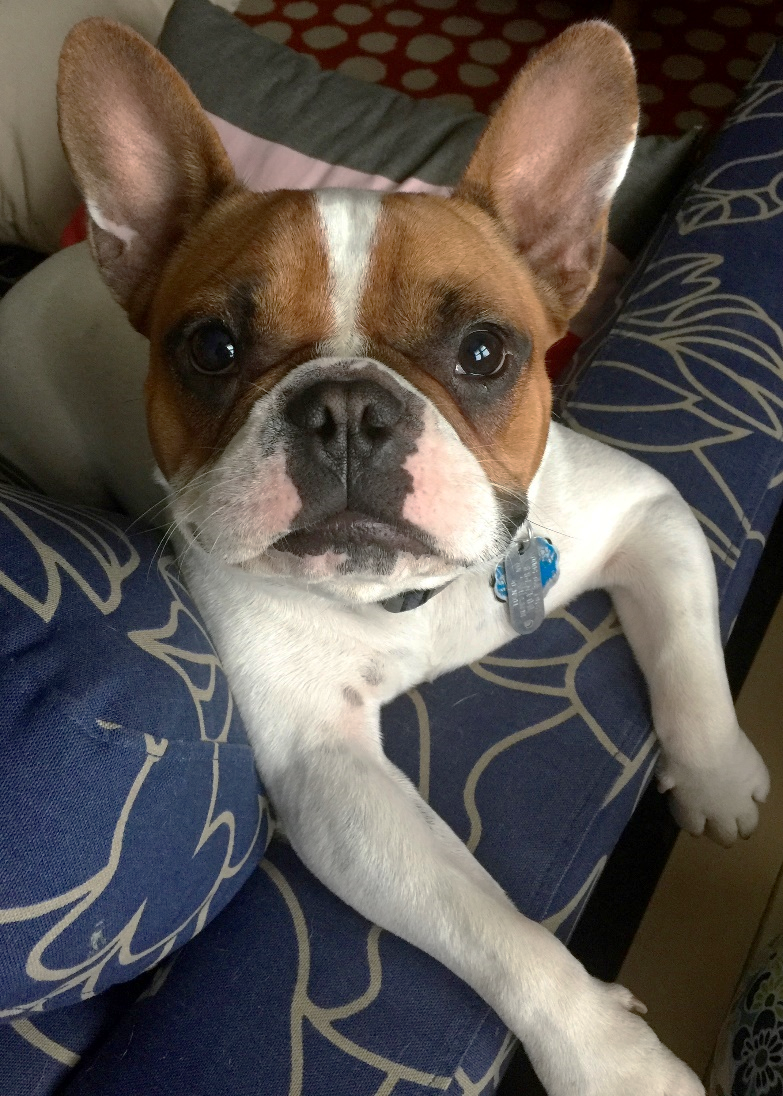 PRINTMAKING REQUIREMENTS:Minimum of 1-2 good, clean, neat layered prints 1 image transfer print (magazine)1 print with sharpie designs1 tape transfer1 print on alternative paperTHINGS TO REMEMBER:This paint can stain! Be careful!Names go on the back of your prints in pencil! Less ink is better than too much!MAGAZINE TRANSFERS: Wet printing techniqueLight Color (or Print) FIRST!Then Dark Color and Magazine NEXTYou must PRINT WHEN INK IS WET!!! Make sure to line up your prints with box on your placematTAPE TRANSFERS: DRY printing techniqueWhatever you’d like to show up on the tape needs to be on top of the printing plate! 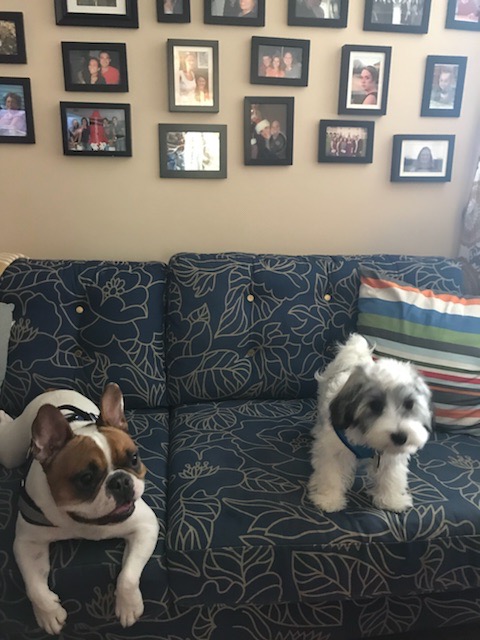 FINISHED WITH ALL YOUR PRINTS AND THEY ARE AMAZING?! WORK ON A FEATHER!PRINTMAKING REQUIREMENTS:Minimum of 1-2 good, clean, neat layered prints 1 image transfer print (magazine)1 print with sharpie designs1 tape transfer1 print on alternative paperTHINGS TO REMEMBER:This paint can stain! Be careful!Names go on the back of your prints in pencil! Less ink is better than too much!MAGAZINE TRANSFERS: Wet printing techniqueLight Color (or Print) FIRST!Then Dark Color and Magazine NEXTYou must PRINT WHEN INK IS WET!!! Make sure to line up your prints with box on your placematTAPE TRANSFERS: DRY printing techniqueWhatever you’d like to show up on the tape needs to be on top of the printing plate! 